第三单元提升练习时间:90分钟　满分:100分　得分:　　　 一、看拼音，写词语。（8分）rén cái bèi chū       yuán yuǎn liú cháng(                )    (                )tiān dì xuán huáng    hán lái shǔ wǎng(                )    (                )二、有趣的字谜，我们来猜一猜。（4分）1.哥哥一半大，莫作可字猜。（          ）2.田里跑到田外，不能当作古字猜。（           ）3.林字多一半，不当森字猜。（          ）4.一只狗，两个口，谁遇它，谁发愁。（         ）三、我知道下列歇后语中加点字的谐音字。（6分）1.秃子打伞——无法无天（          ）2.盲人戴眼镜——假聪明（          ）3.黄鼠狼钻鸡笼——投机（          ）四、按规律填词语。（6分）一尘不染—两败俱伤—（        ）—（        ）—（         ）—六神无主—七上八下—（        ）—九霄云外—（        ）五、下列歇后语的使用有误的一项是（）。（2分）A.身体一向很好的王老师生病住院了，同学们想选出三个代表去看望他，大家问班长都选谁。班长说：“外甥打灯笼——照旧（舅）。”B.一片好心却把事情办糟了，我真是哑巴吃黄连——有苦说不出了。C.奶奶的医术可真是“隔着门缝吹喇叭——名（鸣）声在外”啦！连外省的人都辗转奔波来找她治病。D.奶奶第一次来我家，做饭的时候找不到盐，我对她说：“这不是‘咸菜烧豆腐——有言(盐)在先’吗？您怎么就看不到呢？”六、精彩回放。（16分）1.甲骨文是刻在上的；它出土的地方是现在的。（2分）2.按照顺序写出汉字字体的演变过程：甲骨文——（     ）——（      ）——（      ）——（      ）。（8分）3.形声字分为形旁和声旁，分别代表了字义和读音。如“星”的形旁是，声旁是。我还可以写出几个形声字：________、_________、_________、_________。（6分）七、连线。(5分)李耳	北宋女词人李清照	明代医药学家李时珍	中国共产党创始人之一李世民	春秋末期思想家李大钊	唐太宗八、课外阅读。（23分）汉字与中国心1998年春，在美国纽约，一位美国青年问我：“为什么中国人的凝聚力那么强？”我戏答曰：“第一，我们都吃中餐；第二，我们都讲中文，用汉字。”汉字，确实是人类一绝。其形声义俱全，信息量远远大于拼音。汉字又整齐又灵动，特别适宜表达一种微妙的、诗意的情感。一些普通的字词，往往联结着久远的文化底蕴：例如“中华”“神州”“大地”“海内”“天涯”“芳草”“知己”……都能使受过中华文化教育的人浮想联翩，心潮难已，这是通过翻译稿读中国文学作品的人所无法体会的。最能体现汉字这些特点的首推中国的古典诗词。一个中国的孩子，甚至在牙牙学语的时候，就能够背诵许多古典的诗词了。吟“爆竹声中一岁除”；吟“清明时节雨纷纷”；吟“明月几时有”；吟“劝君更进一杯酒”；吟“漫卷诗书喜欲狂”；吟“大江东去”；激越时吟“凭栏处，潇潇雨歇”……古典诗词已经规定、铸就了中国人的心理结构。我曾经对于文字改革持激烈的反对态度。现在，人们渐渐明白汉字是不应该也不可能废除的。1.根据意思写词语。（2分）（1）半开玩笑地回答。（        ）（2）比喻心情像潮水一样起伏，难以抑制。（         ）2.选择合适的词语填到文中横线上。（6分）A.中秋时B.清明时C.过年时D.喜悦时E.慷慨时F.送别时3.仔细读短文，回答问题。（将正确答案的序号填在括号里，有的答案不止一个）（1）汉字的特点是什么？（      ）。（3分）A.形声义俱全，信息量远远大于拼音B.又整齐又灵动，适宜表达一种微妙、诗意的情感C.一些普通的字词，往往联结着久远的文化底蕴D.汉字好记好学，是世界上使用最多的文字（2）最能体现汉字特点的是（      ）。（3分）A.汉字的形        B.汉字的义C.中国古典诗词    D.汉语拼音4.把下面诗句补充完整。（6分）（1）清明时节雨纷纷，_________________________。（2）明月几时有？_________________________。（3）劝君更尽一杯酒，_________________________。5.为什么说“人们渐渐明白汉字是不应该也不可能废除的”？（3分）九、习作。（填写研究报告计划表） （30分）学习了本单元“关于‘李’姓的历史和现状的研究报告”，我们学会了如何写研究性报告。下面请选择一个你感兴趣的问题，完成下面的研究报告。年  月  日             研究报告(一)研究目的(二)研究方法1                                             2                                              3                                              (三)资料整理调查统计：书籍、报刊：网络：(四)汇报、交流的方式 (五)研究结论第三单元提升练习答案一、人才辈出　源远流长　天地玄黄　寒来暑往二、1.奇　2.叶　3.梦　4.哭三、1.发　2.充　3.偷鸡四、三心二意　四面八方　五彩缤纷　八仙过海　十全十美五、D六、1.龟甲或兽骨　河南安阳2.金文　小篆　隶书　楷书3.日　生　蜘　蛛　湖　课七、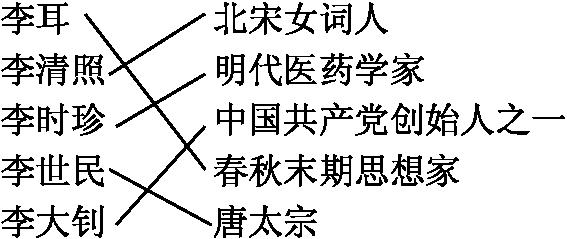 八、1.戏答　心潮难已　2.C　B　A　F　D　E3.(1)ABC　(2)C4.(1)路上行人欲断魂　(2)把酒问青天　(3)西出阳关无故人5.汉字,确实是人类一绝。其形声义俱全,信息量远远大于拼音。汉字又整齐又灵动,特别适宜表达一种微妙的、诗意的情感。一些普通的字词,往往联结着久远的文化底蕴。九、提示:填写研究报告时,可以模仿本单元“关于‘李’姓的历史和现状的研究报告”的写法,选择的课题不用很难,可以是你平时学习过程中遇到的问题。